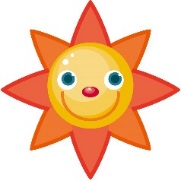 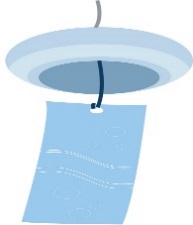 鳥取県母子寡婦福祉連合会では、鳥取県共同募金会から助成をいただき、新しくて懐かしい若桜町観光列車「昭和」の旅を実施いたします。車内は木材がふんだんに使用され、レトロ調のぬくもりある空間となっており、車窓からは四季折々に昭和時代の原風景が残るノスタルジックな風情が楽しめます。ぜひ、親子でご参加ください。令和元年８月２５日（日）<バス運行予定>　米子駅７時→西倉吉８時２０分→鳥取駅１０時→郡家駅１０時３０分　ひとり親家庭の親子と寡婦若桜鉄道観光列車「昭和号・八頭号」　乗車（郡家駅１０時４５分→若桜駅１１時１５分）昼食（田舎弁当）響きの森　創作体験（万華鏡づくり）大人：１，０００円　子ども：無料　別紙参加申込書に必要事項を記入の上、７月５日（金）までに各郡市町連合母子会事務局へお申込みください。バスの運行等詳しい事は申し込み締め切り後に各郡市町連合母子会にお問い合わせください。